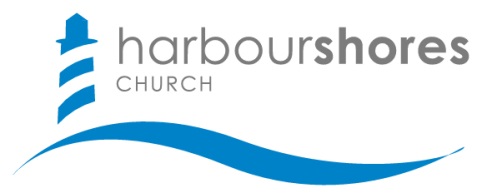 INTRODUCTIONI. BE STRONG IN THE LORD1) Be strong in the SURE & STEADFAST PROMISES of God!Joshua 1:1-3; Exodus 33:1 -Note: The theological roots of Joshua are sunk deep into the book of Genesis.Note: Moses is dead, but God’s promises live on!1 Corinthians 1:3-7 - 2) Be strong in the incomprehensible ENCOURAGEMENT that comes from God’s PRESENCE.Joshua 1:5-6, 9 - Note: The BEST THING God has to offer is Himself. Exodus 3:11-12; Exodus 4:10-13; Hebrews 13:5-6; Matthew 28:18-20; 2 Timothy 4:16-17 - Note: Joshua needed to learn to fight from a position of victory, and we must do the same! Philippians 1:6; Romans 8:37-39 - 3) Be strong in the Lord by placing a NON-NEGOTIABLE PRIORITY on GOD’S WORD.Joshua 1:7-8; Psalm 1:1-2 - Note: The Word of God is not drudgery; it is our delight!4) Be strong by COMMITTING YOURSELF to life & fellowship with the PEOPLE of God. Joshua 1:10-18 - Note: The nation of Israel had direction and unity, BUT they did not yet have many specifics.Note: When you know the “WHO” (GOD)… the “HOW” is not nearly so important. Questions for Further Study, Reflection, and Application…Why does Joshua chapter 1 begin by emphasizing the death of Moses?The theological roots of Joshua are sunk deep into the book of Genesis. What does that mean?Why does God continually promise His presence to His people? Why isn’t it belittling to God to call Him our “helper”? (Hebrews 13:6)What does it mean that we fight from a position of victory?Do you have a “plan” to regularly study and read God’s Word? What is it? What do you like about the plan you use? What are some challenges you face with this plan?How can you help others and make yourself accountable to others in your study of Scripture?